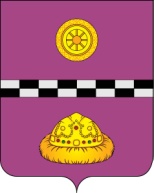 ПОСТАНОВЛЕНИЕот   14 ноября 2016 г.                                                                                         №  432   В соответствии с Трудовым кодексом Российской Федерации, законом Республики Коми от 21.12.2007 г. № 133-РЗ «О некоторых вопросах муниципальной службы в Республике Коми», ПОСТАНОВЛЯЮ:Утвердить Положение о порядке и условиях предоставления дополнительного оплачиваемого отпуска за выслугу лет муниципальным служащим администрации муниципального района «Княжпогостский», ее отраслевых (функциональных) подразделений и иного органа администрации, согласно приложению к настоящему постановлению.2. Лицам, замещающим на день вступления в силу настоящего постановления должности муниципальной службы в администрации муниципального района «Княжпогостский», ее отраслевых (функциональных) подразделений и иных органах администрации, продолжительность дополнительных оплачиваемых отпусков за выслугу лет исчислять в соответствии с требованиями настоящего постановления, начиная с их нового рабочего (служебного) года. 3.Муниципальным служащим администрации муниципального района «Княжпогостский», ее отраслевых (функциональных) подразделений и иных органах администрации, имеющим на день вступления в силу настоящего постановления неиспользованные дополнительные оплачиваемые отпуска за выслугу лет или части этих отпусков, сохранить право на их использование.4. Контроль за исполнением настоящего постановления  возложить на начальника управления делами администрации муниципального района «Княжпогостский» Е.М. Шепеленко.5. Настоящее постановление вступает в силу с 23 января 2017г.И.о. руководителя администрации		                                    		    И.В. ПанченкоУТВЕРЖДЕНОПостановлением администрациимуниципального района «Княжпогостский»от 14  ноября 2016 г. № 432ПОЛОЖЕНИЕ о порядке и условиях предоставления дополнительного оплачиваемого отпуска за выслугу лет муниципальным служащим администрации муниципального района «Княжпогостский», ее отраслевых (функциональных) подразделений  и иного органа администрации1. Настоящее Положение о порядке и условиях предоставления дополнительного оплачиваемого отпуска за выслугу лет муниципальным служащим администрации муниципального района «Княжпогостский», ее отраслевых (функциональных) подразделений и иного органа администрации (далее - Положение) разработано в соответствии с Трудовым кодексом Российской Федерации, законом Республики Коми от 21.12.2007 г. № 133-РЗ «О некоторых вопросах муниципальной службы в Республике Коми» и устанавливает порядок и условия предоставления дополнительного оплачиваемого отпуска за выслугу лет муниципальным служащим администрации муниципального района «Княжпогостский», ее отраслевых (функциональных) подразделений и иного органа администрации (далее - муниципальные служащие). 2. Муниципальным служащим предоставляется ежегодный дополнительный оплачиваемый отпуск за выслугу лет продолжительностью:1) при стаже муниципальной службы от 1 года до 5 лет - 1 календарный день;2) при стаже муниципальной службы от 5 до 10 лет - 5 календарных дней;3) при стаже муниципальной службы от 10 до 15 лет - 7 календарных дней;4) при стаже муниципальной службы 15 лет и более - 10 календарных дней.3. Стаж муниципальной службы для определения продолжительности ежегодного дополнительного оплачиваемого отпуска за выслугу лет устанавливается комиссиями по установлению стажа муниципальной службы муниципальным служащим для выплаты надбавки за выслугу лет, образуемых в администрации муниципального района «Княжпогостский», ее отраслевых (функциональных) подразделениях и иных органах администрации.4. Ежегодный дополнительный оплачиваемый отпуск за выслугу лет предоставляется сверх ежегодного основного оплачиваемого отпуска, предусмотренного Законом Республики Коми "О некоторых вопросах муниципальной службы в Республике Коми"5. Продолжительность ежегодного дополнительного оплачиваемого отпуска за выслугу лет исчисляется в календарных днях. Нерабочие праздничные дни, приходящиеся на период отпуска, в число календарных дней отпуска не включаются.6. Ежегодный дополнительный оплачиваемый отпуск за выслугу лет может быть присоединен к ежегодному основному оплачиваемому отпуску.Ежегодный оплачиваемый отпуск может предоставляться в любое время рабочего года в соответствии с очередностью предоставления ежегодных оплачиваемых отпусков, ежегодно устанавливаемой графиком отпусков.7. Право на использование дополнительного оплачиваемого отпуска за выслугу лет возникает у муниципального служащего одновременно с правом на использование ежегодного основного оплачиваемого отпуска.8. В случае переноса или неиспользования ежегодного дополнительного отпуска, а также увольнения право на указанный отпуск реализуется в порядке, установленном трудовым законодательством Российской Федерации для ежегодных оплачиваемых отпусков.9. Оплата ежегодного дополнительного отпуска за выслугу лет производится за счет фонда оплаты труда в пределах лимитов бюджетных средств.	Об утверждении Положения о порядке и условиях предоставления дополнительного оплачиваемого отпуска за выслугу лет муниципальным служащим администрации муниципального района «Княжпогостский», ее отраслевых (функциональных) подразделений и иного органа администрации